الرسالة الأسبوعية  للصف : الرابع الابتدائي ، للعام الدراسى ( 2016– 2017 )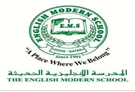 الفصل الدراسى الأول(23/10/-27/10/2016 )معلماالمادة   : أ / ( رضا حافظ– ممدوح كساب)اليوم والتاريخالحصةاسم الدرسالصفحةالواجبملاحظاتاللغة العربيةالأحد 23/10الرابعةالنشاط اللغويالماضي والمضارع28 21من نص الشيخ جاسم استخرج جميع الأفعال ، ثم وضح ( ماضي – مضارع )الاثنين24/10الثالثةمراجعة /الماضي والمضارع29-3024-25 رجاء التدريب على إجابة الأسئلة بكتاب الأنشطة على كل موضوع يتم شرحه.الثلاثاء25/10الثالثةنشاط القراءة خصائص النص السردي27الإجابة على ورقة العمل المرفقة بالدفترالأربعاء26/10الثالثةنشاط الإملاءاللام الشمسية 4143 .الخميس 27/10الثانيةنشاط الاستماع الفاروق عمر بن الخطاب 4744اكتب نصًّا عن شخصية بارزة ، مستعينًا بالأسئلة ص:45التربية الإسلاميةالأحد23/10الثالثةالحديث الشريففضل تعلم القرآن وتعليمه29 –32 ،30 حفظاكتب عن راوي الحديث الخميس27/10السادسةتابع / فضل تعلم القرآن وتعليمه33-34الإجابة على تدريبات كتاب الأنشطةالتاريخ القطريالثلاثاء 25/10الرابعةتابع/أهمية منطقة الخليج العربي قديمًا11